Методический журнал«Культура и образование: от теории к практике»Приложение 4 • 2015 годРАБОЧАЯ ТЕТРАДЬ ПО ПСИХОЛОГИИУчебное пособие Киров2015УДК 377.1ББК  74.00я723Р13Учредитель и издатель журнала:Кировское областное государственное автономное образовательное учреждение среднего профессионального образования «Вятский колледж культуры» (КОГАОУ СПО «Вятский колледж культуры»)Рецензент:Вячеслав Викторович Утёмов – кандидат педагогических наук,  заместитель директора по учебно-методической работе  КОГАОУ СПО «Вятский колледж культуры».Составитель:Лада Витальевна Кононова – преподаватель КОГАОУ СПО «Вятский колледж культуры»Р13 Рабочая тетрадь по педагогике: учебное пособие / сост. Л.В. Кононова // «Культура и образование»: от теории к практике. – Приложение 4. – Киров: Вятский колледж культуры. - 2015. – 37 с.ISSN 2310-5275Рабочая тетрадь составлена в соответствии с требованиями ФГОС 3+ по специальности «Народное художественное творчество» МДК 02.01. «Педагогические основы преподавания творческих дисциплин». Пособие является дидактическим средством, обеспечивающее самостоятельную работу студентов, контроль и самоконтроль в процессе овладения учебным материалом. Тетрадь предназначена для студентов очной и заочной формы обучения колледжа культуры, но может быть использована студентами педагогических колледжей. За достоверность сведений, изложенных в пособии, ответственность несет составитель. При перепечатке ссылка на журнал обязательна.ПРИЛОЖЕНИЕ К МЕТОДИЧЕСКОМУ ЖУРНАЛУ,
«КУЛЬТУРА И ОБРАЗОВАНИЕ: ОТ ТЕОРИИ К ПРАКТИКЕ»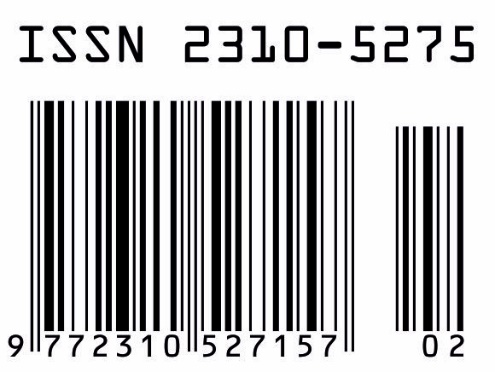 © КОГАОУ СПО «Вятский колледж культуры», 2015© Кононова Л.В., 2015СОДЕРЖАНИЕРаздел 1. Психология деятельности и познавательных процессов………………………………………………………………………………….5Раздел 2. «Психология личности»………………………………………….......52Ключ к выполнению заданий…………………………………………………...62Список литературы…………………………………………………………....…71Дорогой друг!Перед вами рабочая тетрадь по психологии.Тетрадь позволит вам проверить и закрепить полученные на уроке знания, выполнить интересную творческую работу, организовать в группе ролевую игру и даже порисовать.Многие задания, в том числе творческие, можно выполнить не только на уроке, но и дома, в тетради или на отдельном листке бумаги.Желаю вам успеха!Автор Раздел 1. Психология деятельности ипознавательных процессовТема: Понятие о деятельности. Краткая характеристика видов деятельности. Сущность и этапы творческой деятельностиЗадание 1.Создать формулы понятиями:Ф.понятия = Родовое  +  Видовое                                 понятие        отличиеобщение = ………………….. + ……………………….игра =   ……………………… + ………………………..учёба = ………………………..+ ………………………..труд =  …………………………+ ………………………..Задание 2.Заполнить таблицу «Виды игр» (по С.А. Шмакову)Задание 3.Подобрать схемы к парам понятий. Ответ аргументировать.1. А – деятельность    В – игра2. А – сознание    В – деятельность3. А – творчество    В – труд4. А – «перенос»    В – «интерференция»Задание 4. Расписать структуру деятельности по заданным действиям.………………..                         обучение психологии                   …………………..………………..                          написание картины                       ………………….………………..                               игра в прятки                             …………………         Тема: Ощущение и восприятие как познавательные процессыЗадание 1.Создать формулы понятиям:Ощущение  =  ………………… + ………………………Восприятие = ………………… + ………………………Задание 2.Заполнить таблицу «Виды ощущений».Задание 3.Окончить следующие утверждения.1. Чувствительность анализаторов можно повысить путём ………………………..2. Войдя в помещение с непривычным запахом, через какое – то время человек ………………………..3. Чем выше чувствительность, тем ………………………….А.П.О.4. Все виды ощущений подчинены общим психофизиологическим закономерностям: АПО, ПР, ………………. и  ………………..5. Зависимость восприятия от опыта, знаний и интересов человека называют ……………………………….Задание 4.Подобрать схемы к парам понятий.Ответ аргументировать.1. А – ощущение                    ________________________________________    В – восприятие                   ________________________________________                                                    ______________________________________2. А – анализатор                   ________________________________________    В – ощущение                     _______________________________________                                                    ______________________________________3. А – иллюзии                        _______________________________________    В – апперцепция                _______________________________________                                                    ______________________________________Задание 5.Определите, какой недостаток детского восприятия проявляется в данном случае?На рисунке трёхлетнего ребёнка схематично изображён человек: нос и уши отсутствуют, а выделенные рот и язык изображены вне лица, а язык, к тому же, - вне рта (по С.Л. Рубинштейну).________________________________________________________________________________________________________________________________________________________________________________________________________________________________________________________________________________Тема: ВниманиеЗадание 1.Вставить пропущенные слова в следующие утверждения.1. Внимание – это ………………….…... и ………………..………… создание  на каком-нибудь предмете, явлении, деятельности или переживании.2. В произвольном внимании проявляется ………………………………. личности.3. К свойствам внимания можно отнести: сосредоточенность, устойчивость, объём, ………………………….… и ……………………….…….Задание 2.Дописать схему «Виды внимания»з        интереса                                                    ва       деятельности                                             лв       действия раздражителей                          ии            по силе                                                  яс              ………………..                                   юи             ………………..                                    т        т             …………………отЗадание 3.Укажите, какие условия стимулируют возникновение и поддержание непроизвольного и непроизвольного внимания.Постановка вопросов; решение задач; осознание текущих результатов деятельности в форме внутреннего словесного отчёта; наилучший распорядок деятельности, особенности действующих раздражителей; проявление интереса к воспринимаемому материалу, постановка задач деятельности.Задание 4.Подберите схемы к следующим парам понятий:1. А – внимание                     _______________________________________    В – ориентировочный      ________________________________________           рефлекс                         _______________________________________2. А – внимание                     ________________________________________    В – переключение             ________________________________________           внимания                      _______________________________________3. А – сосредоточенность    _________________________________________           внимания                      _______________________________________    В – объём внимания         ________________________________________Задание 5.От чего зависит развитие внимания человека?________________________________________________________________________________________________________________________________________________________________________________________________________________________________________________________________________________________________________________________________________________________________________________________________________________________________________________________________________________________________________________________________________________________________Тема: Память как познавательный процессЗадание 1.Вставьте пропущенные слова в следующие утверждения.1. Память – это ………………….., ………………………и……………………Того, что мы раньше восприняли, переживали или делали.2. ………………………….. – это связь между  отдельными представлениями, при которой одно из этих представлений вызывает другое.3. Хорошая память – это способность …………………… и много …………………, точно и вовремя ………………………Задание 2.Определите условия эффективного запоминания.____________________________________________________________________________________________________________________________________________________________________________________________________________________________________________________________________________________________________________________________________________________Задание 3. Допишите схему «Виды памяти».Задание 4.Определить, в каких из перечисленных примеров речь идёт об эмоциональной, двигательной, словесно – логической, образной памяти.1. Старушка всю жизнь помнит о своей первой любви.2. Люди, окончившие школу даже 40-50 лет назад, сохраняют в памяти имя первой учительницы.3. Моцарт мог запомнить сложное музыкальное произведение, прослушав его всего один раз.4. Гимнастка перед выполнением упражнения представляет себе те движения, которые должна выполнить.Задание 5.Подобрать схемы к следующим парам понятий.1. А – познавательный процесс.    В  – память 2. А – память    В – восприятие3. А – долговременная память    В – кратковременная памятьЗадание 6.Найдите причину, по которой одна группа испытуемых лучше другой запоминает предложение.Одной группе испытуемых давали 6 предложений, в 5-и из которых допущены грамматические ошибки. Испытуемые должны были прочесть предложения и исправить ошибки. Другая группа испытуемых также получила 6 предложений, в которых были допущены смысловые ошибки. Испытуемые после прочтения каждой фразы должны были указать на ошибку. После окончания работы обеими группам испытуемых неожиданно предлагалось воспроизвести предложения.____________________________________________________________________________________________________________________________________________________________________________________________________________________________________________________________________________________________________________________________________________________________________________________________________________________________________________________________________________________________Тема: Мышление как познавательный процесс. Мыслительные операции: общая характеристикаЗадание 1.Создать формулу понятия. Мышление = …………………………………… + ……………………………Задание 2.Вставьте пропущенные слова в следующие утверждения.1. …………………… – мышление проявляется в умении человека выдвигать новые идеи, задачи и находить нужные ответы и решения, не прибегая к мнению и частной помощи других.2. Широта ума проявляется в ………………… …………….. человека, в активной познавательной деятельности, охватывающие самые разные области науки и практики.3. …………………………  –  умение проникнуть в сущность сложнейших вопросов, способность увидеть проблему там, где у других людей вопросов не возникает.4. ………………………… – выражается в умении быть свободным от принятых шаблонных приёмов и способов решения задач любого содержания и уровня, в умении быстро менять свои действия, быстро переключаться с одного способа решения на другой.5. ………………………… – способность критично оценивать свои мысли и мысли других людей.6. ……………………….. – способность быстро и правильно принимать решения.Задание 3. Сконструировать схему «Формы мышления».         ?         ?         ?                                             ?                                                        ?Задание 4.В каком из следующих соотношений находятся пары понятий.1. А – психика    В  – мышление____________________________________________________________________________________________________________________________________________________________________________________________________________2. А – восприятие    В – мышление____________________________________________________________________________________________________________________________________________________________________________________________________________3. А – анализ    В – синтез____________________________________________________________________________________________________________________________________________________________________________________________________________Задание 5.Анализируя следующие высказывания, объясните взаимосвязь психических функций.1. Народная мудрость гласит: пустая голова не думает.2. Чем человек умней, тем лучше его память.3. Если человек утрачивает память, он теряет ум.Задание 6.Какие качества ума необходимы для решения кроссвордов, отгадывания загадок, шарад?____________________________________________________________________________________________________________________________________________________________________________________________________________________________________________________________________________________________________________________________________________________Тема: Воображение как познавательный процессЗадание 1.Создать формулу понятия.Воображение = ………………………. + ………………………..Задание 2. Заполнить таблицу «Виды воображения».Задание 3.Какие механизмы воображения использованы при создании названных образов?В мифах и легендах древности описываются различные фантастические существа – кентавры, сфинксы, драконы.____________________________________________________________... старый старичок: Худой, как зайцы зимние,Весь бел, и шапка белая,Высокая, с ___________Из красного сукна.Нос клювом, как у ястреба,Усы седые, длинныеИ разные глаза.Один, здоровый, светится,А левый – мутный, пасмурный,Как оловянный гром!Н. Некрасов___________________________________________________Задание 4.Сравните воображение ребёнка и взрослого. Какие утверждения из приведённых ниже вы считаете правильными?1. Воображение ребёнка богаче воображения взрослого.2. Воображение ребёнка более эмоциональное, чем воображение взрослого.3. Чем богаче опыт человека, тем лучше его воображение.Задание 5.Вспомните и приведите примеры воображения в произведениях народного творчества (сказки, загадки и т.д.)____________________________________________________________________________________________________________________________________________________________________________________________________________________________________________________________________________________________________________Задание 6.В каком из следующих соотношений находятся пары понятий. 1. А – психика    В  - воображение____________________________________________________________________________________________________________________________________________________________________________________________________________2. А – воображение    В – мышление____________________________________________________________________________________________________________________________________________________________________________________________________________3. А – мечта    В – воссоздающее воображение____________________________________________________________________________________________________________________________________________________________________________________________________________4. А – сон    В – пассивное воображение____________________________________________________________________________________________________________________________________________________________________________________________________________Раздел 2. «Психология личности»Тема: Понятие о личности. Взаимосвязь понятий личность, индивид, 
индивидуальность. Ценностные ориентации личностиЗадание 1.Определите, какие из перечисленных характеристик относятся к личности, а какие к индивиду.Авторитетность, желания, голубые глаза, воля, высокий рост, инстинкты, знания, темперамент, уровень личной культуры, медлительность, убеждения, лень, задатки, страхи, гуманность, музыкальный слух, прекрасная дикция, приятный голос, высокая эмоциональность, честностьЗадание 2.Прочитайте притчу «Искатель истины».Один искатель истины после многих лет бесплодных поисков получил совет: отыскать пещеру, где скрыт волшебный колодец, который и откроет для него истину. Он нашёл колодец и задал вопрос, мучивший его столько лет: «Где мне найти истину?». Из глубины колодца до него донёсся ответ: «Пойди на базар, что на перекрёстке дорог, - там ты найдёшь то, что ищешь».Конечно же, он побежал на перекрёсток. Один торговец продавал слитки металла, другой – куски дерева, а третий – мотки проволоки. Искатель недоумевал: что бы это могло значить? Он вернулся к колодцу, но получил только такой ответ: «Ты всё поймёшь в будущем». Ему не оставалось ничего другого, кроме как, негодуя, снова пойти бродить по свету, продолжая свои искания.Прошли годы, и он почти забыл о своём разочаровании у колодца. Но однажды ночью, идя по дороге, освещённой лунным светом, он услышал прекрасную музыку. Повернув в ту сторону, откуда она раздавалась, он увидел человека, играющего на ситаре. Музыка была великолепна и глубоко тронула душу искателя истины. Он зачарованно смотрел, как умелые пальцы музыканта перебирают струны, и внезапно всё понял. Ситар был сделан из дерева, металла и струн, в точности таких же, как он видел на базаре много лет назад, и тогда он не усмотрел в этом никакого смысла.Озарение высветило истину, открытую ему колодцем: нам уже дано всё необходимое – остаётся только собрать всё вместе и правильно использовать.О чём говорится в притче, в чём её смысл?____________________________________________________________________________________________________________________________________________________________________________________________________________________________________________________________________________________________________________________________________________________Задание 3.В каком из следующих соотношений находятся пары понятий:1. А – личность    В  – индивид____________________________________________________________________________________________________________________________________________________________________________________________________________2. А – потребности    В – интересы____________________________________________________________________________________________________________________________________________________________________________________________________________3. А – направленность    В – личность____________________________________________________________________________________________________________________________________________________________________________________________________________Задание 4.Вставьте пропущенные слова.1. Процесс осознания себя, своих потребностей, своих качеств называется ……………………………………2. ……………………………… – оценка личностью себя в целом.3. Самооценка может быть ……………………….. и ………………………………… Самооценка является адекватной, если она соответствует ………………………………… человека в какой – либо деятельности.Тема: ТемпераментЗадание 1.Выберите из следующего списка слова, относящиеся к темпераменту.Трудолюбие, настойчивость, неуравновешенность, музыкальность, реактивность, вспыльчивость, эмоциональность, принципиальность, леность, гениальность, богатство мимики, острота зрения.Задание 2.Вставьте пропущенные слова.1. Темперамент – это …………………….. особенности человека, которые определяют динамику его …………………………………………. и поведения.2. Физиологическая ветвь учения о темпераменте начинается с ………….., который выделил 4 типа темперамента: ……………………………………….., ………………………….., ………………………… и ………………………………3. Различные соотношения свойств нервных процессов были положены в основу определения ……………………………………………….. деятельности.4. ………………………….. – сильный, уравновешенный, подвижный.5. ………………………….. – сильный, уравновешенный, инертный.6. ………………………….. – сильный, но неуравновешенный.7. ………………………….. – слабые процессы возбуждения и торможения.Задание 3.Заполнить таблицу «Психологические характеристики темпераментов».Задание 4.В каком из следующих соотношений находятся пары понятий:1. А – психика    В  – темперамент____________________________________________________________________________________________________________________________________________________________________________________________________________2. А – темперамент    В – характер____________________________________________________________________________________________________________________________________________________________________________________________________________3. А – темперамент    В – сила нервных процессов____________________________________________________________________________________________________________________________________________________________________________________________________________4. А – сангвиник    В – холерик____________________________________________________________________________________________________________________________________________________________________________________________________________Задание 5.Прокомментируйте приведённые ситуации.1. Спокойную уравновешенную маму утомляет чрезмерная подвижность и непоседливость её малыша.________________________________________________________________________________________________________________________________________________________________________________________________________________________________________________________________________________2. Дошкольник не любит гулять с сестрой: она садится на скамеечку и читает, а вот с братом они бегают, лазят по деревьям, прыгают, начинают бороться.____________________________________________________________________________________________________________________________________________________________________________________________________________________________________________________________________________________________________________________________________________________Задание 6. По данным характеристикам определите, какой тип темперамента у каждого мальчика.Коля сидит в классе спокойно, редко отвечает на вопросы болтливого соседа по парте. На уроке часто занимается посторонним делом. На замечания учителя не реагирует. По его лицу трудно понять, что он думает и чувствует в данный момент. Кажется, его трудно рассердить или рассмешить; но когда он рассердится, совершенно теряет контроль: были случаи, когда он оскорблял товарищей и учителей. На перемене спокоен, но может как бы невзначай подставить подножку расшалившемуся товарищу. Ребята побаиваются его. Замечания дежурного игнорирует. Дима – болезненно чувствительный, обидчивый мальчик. Когда его пересадили на другое место, Дима обиделся и долго размышлял, почему так сделали, и на всех уроках сидел расстроенный и подавленный. На уроке часто занимается посторонним делом. Мешает товарищу, способен на каверзный поступок: может ущипнуть соседа, когда тот отвечает с места. Если учителя делают ему замечания, то он краснеет и долго оправдывается. На перемене примыкает к драчунам, и хотя сам в драке участия не принимает, подзадоривает других. При появлении дежурного сразу же убегает. ____________________________________________________________________________________________________________________________________________________________________________________________________________________________________________________________________________________________________________________________________________________________________________________________________________________________________________________________________________________________________________________________________________________________________________________________________________________________________Тема: ХарактерЗадание 1.Вставьте пропущенные слова в предложении.1. Дословный перевод слова характер с греческого языка означает …………………………………………….2. С.Л. Рубинштейн писал: «Темперамент лежит в …………………………………. характера».3. По мнению И.И. Павлова характер – это ……………………………..,  а темперамент – ……………………………………4. На формирование характера особенно влияет …………………………………….Задание 2.Допишите психологические характеристики экстравертам, амбравертам, интровертам.Экстраверт – это человек __________________________________________________________________________________________________________________________________________________________________________________Интроверт – это человек__________________________________________________________________________________________________________________________________________________________________________________Амбраверт – это человек __________________________________________________________________________________________________________________________________________________________________________________Задание 3.Ниже перечислены литературные и сказочные герои. Кто из них, на ваш взгляд, и почему может быть отнесён к экстравертам, а кто – к интровертам?Чипполино, Буратино, Баба – Яга, Онегин, Емеля, Золушка, Снежная Королева, Красная Шапочка, кот Базилио, лиса Алиса, Наташа Ростова, Пьер Безухов.Экстраверты – _______________________________________________________________________________________________________________________Интроверты – ________________________________________________________________________________________________________________________Задание 4.В каком из следующих соотношений находятся пары понятий:1. А – личность    В  – характер____________________________________________________________________________________________________________________________________________________________________________________________________________2. А – темперамент    В – характер____________________________________________________________________________________________________________________________________________________________________________________________________________3. А – воспитание    В – характер____________________________________________________________________________________________________________________________________________________________________________________________________________Тема: СпособностиЗадание 1.Классифицируйте понятия из приведённого списка по трём группам: свойства, темперамента, свойства характера, способности.Вспыльчивый, справедливый, смелый, остроумный, отходчивый, красноречивый, суетливый, непоседа, «несмеяна», доброжелательный, предприимчивый, эгоистичный, инициативный, глупый.Задания 2.В каком из следующих соотношений находятся пары понятий:1. А – личность    В  – способности____________________________________________________________________________________________________________________________________________________________________________________________________________2. А – задатки    В – способности____________________________________________________________________________________________________________________________________________________________________________________________________________3. А – талант    В – деятельность____________________________________________________________________________________________________________________________________________________________________________________________________________Задание 3.Продолжите следующие высказывания.1. Чтобы способности реализовались, необходимо …2. Нельзя говорить о наличии способностей к рисунку, если человек …3. Задатки многозначны: один и тот же задаток может …Задание 4.Переведите на язык современной научной психологии следующие афоризмы.1. Талант работает «гений творит» (Шуман).2. Талант – дар, над которым властвует человек, гений – дар, владеющий над самим человеком (Лоуэлл).3. Без страсти нет гениальности (Моммзен).Тема: Эмоции и чувства. Особенности эмоций и чувств. Эмоциональное состояние человека. Эмоциональная регуляция поведенияЗадание 1. Что такое эмоции и чувства, чем они отличаются друг от друга?____________________________________________________________________________________________________________________________________________________________________________________________________________________________________________________________________________________________________________________________________________________________________________________________________________________________________________________________________________________________Задание 2.Определите, к какой категории эмоциональных явлений (настроение, аффект, эмоции, стресс, страсть, фрустрация) относятся описанные в каждом примере переживания. По каким признакам можно это установить?А. Получив в свои ворота гол, игроки стали неузнаваемы: куда девались их задор и одержимость?Б. Во время экзамена по математике сильный ученик, отличник не может справиться с простенькой задачей. Говорит, что у него какое – то странное состояние: всё забыл.В. Ученик 6-го класса рассказывает, что когда он расстроен, то начинает всем грубить. Злоба так его захватывает, что он хочет излить её на окружающих. Из-за этого возникают ссоры, драки и всякие недоразумения. Позже он жалеет о случившемся и раскаивается.Г. Добросовестная и прилежная ученица отвечала урок учителю. В это время в класс вошёл директор школы. Девочка растерялась, сразу замолчала. На наводящие вопросы отвечала сбивчиво. Создалось впечатление, что они не знает урока. После того как директор вышел из класса, девочка бойко  и уверенно ответила по тому материалу, который безуспешно пыталась воспроизвести ранее.Е. Графиня Ростова после получения известия о гибели сына Пети «лежала на кресле, странно неловко выпячиваясь, и билась головой об стену…».Задание 3.В каком из следующих соотношений находятся пары понятий:1. А – эмоции    В  – чувства2. А – аффект    В – стресс3. А – стресс    В – депрессияЗадание 4.Составьте памятку хорошего настроения.____________________________________________________________________________________________________________________________________________________________________________________________________________________________________________________________________________________________________________________________________________________________________________________________________________________________________________________________________________________________________________________________________________________________________________________________________________________________________________________________________________________________________________________________________________________________________________________________________________________________________________________________________________________________________________________________________________________________________________________________________________________________________________________________________________________________________________________________________________________________________________________________________________________________________________________________________________________________________________________________________________________________________________________________________________________________________________________________________________________________________________________________________________________________________________________________________________________________________________________________________________________________________________________________________________________________________Ключ к выполнению заданийТема: Понятие о деятельности. Краткая характеристика видов деятельности. Сущность и этапы творческой деятельностиЗадание 1.Общение = деятельность + передача информации; взаимодействие с людьми; восприятие, оценивание и понимание  других.Игра = вид деятельности   + познание окружающего мира; эмоциональная разгрузка.Учёба = вид деятельности + получение знаний, навыков.Труд = вид деятельности   + создание творческого материального и  духовного продукта.Задание 3.1.                                         , так как  игра – это вид деятельности.2.                                         , так как деятельность человека осознана.3.                                         – любой труд человека может быть творческим,                                                  так  как в сознание какого- либо продукта                                               человек  вносит свою неповторимость.4.                                             , так как особенности взаимодействия старых и                                                 новых навыков.Задание 4.учёба                     обучение                    слушать                              психологии                 писать                                                                   исследовать                                                                   играть и т.д.труд                              написание                           воспоминания; (духовный   продукт)        картины                               работа карандашом;                                                                                           работа красками и т.д.      игра                                 игра                              прятаться,   (подвижная,                       в прятки                        искать,   коллективная)                                                           наблюдать                            Тема:  Ощущение и восприятие как познавательный процессЗадание 1. Ощущение  =  Познавательный  +   Отражение отдельных                           процесс                   свойств  предметов и явленийВосприятие  =  Познавательный   +    Отражение предметов                                                                        и явлений в целом            Задание 3.1. развитие2. перестаёт его ощущать3. ниже4. адаптация и взаимодействие5. апперцепцияЗадание 4.1.                               – так как это познавательные процессы2.                                – так как анализатор является физиологической                                         основой ощущений3.                                – так как это особенности восприятияЗадание 5.Восприятие ребёнка поверхностно, эмоционально.Тема: ВниманиеЗадание 1.1. Направленность и сосредоточенность.2. Направленность (волевая сфера).3. Распределение и переключение.Задание 4.1.                             ,  так как ориентировочный рефлекс лежит в основе                                   непроизвольного внимания2.                              , так как переключение внимания – это свойства                                    внимания3.                              , так как это свойство вниманияТема: Память как познавательный процессЗадание 1.1. Запечатление, сохранение и воспроизведение.2. Ассоциация.3. Быстро запоминать, воспроизводить.Задание 2.1. Целевая установка.2. Активность самого человека.3. Использовать приёмы запоминания- смысловая группировка- схемы- рисунки и т.д.4. Использовать систему повторений и т.д.Задание 3.           Задание 4.1. эмоциональная2. образно – эмоциональная3. образная4. двигательнаяЗадание 5., так как память – это познавательный процесс2.                               , так как память и восприятие – это познавательный                                        процесс.3.                               , это виды памяти по источнику сохранения                                     информации.Тема: Мышление как познавательный процесс. Мыслительные операции: общая характеристикаЗадание 1.Мышление = Познавательный + Опосредованное и обобщённое                          процесс                    познаниеЗадание 2.1. Самостоятельность2. Широкий кругозор3. Глубина4. Гибкость5. Критичность6. БыстротаЗадание 4.1.                                  – так как мышление  - это познавательный процесс,                                        который является одним из компонентов психологии2.                                   – так как это познавательные процессы3.                                     – мыслительные операцииТема: Воображение как познавательный процессЗадание 1.Воображение  =  Познавательный  +  Создание нового                                процесс                       образаЗадание 3.1..., склеивание отдельных частей в один образ.2. Акцентирование, подчёркивание особенностей внешнего вида.Задание 6.1.                                – так как воображение – это познавательный процесс,                                       который является компонентом психики2.                                 – это познавательный процесс3.                                 – это воображение4.                                    так как сон – это пассивное воображениеТема: Понятие о личности. Взаимосвязь понятий личность, индивид, 
индивидуальностьЗадание 1.Задание 3.1.                                    человека в психологии рассматривают с двух сторон                                       биологической (индивид) и социальной (личность)2.                                    – составные элементы направленности личности3.                                   – так как неправильность – ядро личностиЗадание 4.1. Самосознание2. Самооценка3. Адекватной и неадекватной. Реальной успешности.Тема: ТемпераментЗадание 1.Неуравновешенность, реактивность, вспыльчивость, эмоциональность, богатство мимики.Задание 2.1. Индивидуальные особенности; психическая деятельность.2. Гиппократ; сангвинистический, холерический, флегматический, меланхолический.3. Теория о высшей нервной деятельности.4. Сангвиник5. Флегматик6. Холерик7. МеланхоликЗадание 4.1.                                – так как темперамент относят  к психологическим                                    свойствам, которые являются составной частью                                    психики.2.                                 – психологические свойства человека. – так как сила нервных процессов влияет на проявление    темперамента4.                               – типы темпераментаТема: ХарактерЗадание 1.1. «печать»2. ядро3. фенотип, генотип4. воспитаниеЗадание 2.Задание 3.Экстраверт – Чипполино, Буратино, Баба – Яга, Онегин, Снежная Королева, Красная Шапочка, лиса Алиса, Наташа Ростова.Интроверт -  - Емеля, Золушка, Пьер Безухов, кот Базилио.Задание 4.1.                                      – характер – это особенность личности2.                                     – темперамент лежит в ядре характера.3.                                     – воспитание влияет на формирование характера.Тема: СпособностиЗадание 1.Задание 2.1.                                          – способность – это особенность личности2.                                          – так как задатки влияют на развитие способностей3.                                          – деятельность влияет на развитие талантаЗадание 3.1. Желание, активность самого человека.2. Никогда не рисовал.3. Проявиться в различных видах деятельности.Тема: Эмоции и чувства. Особенности эмоций и чувств. Эмоциональное состояние человека. Эмоциональная регуляция поведенияЗадание 2.а) настроениеб) стрессв) аффектг) фрустрацияе) аффектЗадание 3.1.                            – переживание человека2.                           – эмоциональные состояния человека3.                                     – стресс может перейти в депрессию Список литературы1. Дубровин, И.В. Психология: учеб для студ. сред. пед. учеб. завед / И.В.Дубровин. – М.: Изд.центр «Академия», 1999. – 464с.2. Рогов, Е.И. Эмоции и воля / Е.И. Рогов. – М.: Гуманит. изд. центр «ВЛАДОС». – 1999. – 240с.3. Соколова, Е.Е. Задачи по общей психологии: учеб. пособие для вузов. – М.: Аспект – Пресс, 2001. – 447с.Методический журнал «Культура и образование: от теории к практике» является официальным изданием, зарегистрированным в качестве СМИ (свидетельство о регистрации ПИ № ФС 77 – 56189 от 15.11.2013)Печатается по решению методического совета Кировского областного государственного автономного образовательного учреждения 
среднего профессионального образования «Вятский колледж культуры»Главный редактор:Вячеслав Викторович Утёмов – кандидат педагогических наук, заместитель директора по учебно-методической работе КОГАОУ СПО «Вятский колледж культуры»Ответственный редактор:Елена Николаевна Чернядьева – методист КОГАОУ СПО «Вятский колледж культуры»Адрес редакции:. Киров, ул. Пугачева, д. 8, КОГАОУ СПО «Вятский колледж культуры»Телефон: 8(8332) 63-06-04, факс: 8(8332) 63-45-27. E-mail: metodvkk@bk.ruУчебное пособие Кононова Лада ВитальевнаРабочая тетрадь по психологииРедактор Т. Н. КотельниковаДизайн обложки А. А. ХарунжевойПодписано в печать 04.02.2015 г.Формат 60х84/8.Бумага офсетная.Усл. печ. л. 2,5Тираж 100 экз.Заказ № 171Отпечатано 
в полиграфическом цехе ООО «Радуга-ПРЕСС», тел. (8332) 673-674E-mail: raduga-press@list.ru; www.raduga-press.ruГруппа игрВиды игрХарактеристика игрПримерыВиды ощущенийОсобенности строения анализатораФункции и особенности определённого вида ощущений- ……………………- ……………………- ……………………Что  запоминает?Какзапоминает?Как долго сохраняет?- ……………………- ……………………- ……………………- ……………………- ……………………- ……………………Что  запоминает?- …………………- …………………Как долго сохраняет?- ……………………- ……………………- ……………………Виды воображенияОсобенностиПримерыАктивное воображениеПассивное воображениеВоссоздающее воображениеТворческое воображениеМечта ЛичностьИндивидВиды темпераментовОбщие особенности (знак)Особенности учебной деятельностиОсобенности общенияСвойства темпераментаСвойства характера		Способности - образная- словесно - логическая- эмоциональнаяКакзапоминает?- долговременная память- кратковременная память- оперативно память- образная- словесно - логическая- эмоциональная- произвольная- непроизвольная- долговременная память- кратковременная память- оперативно памятьЛичностьИндивид Авторитетность, желание, воля, знание, уровень личной культуры, убеждения, лень, страхи, гуманность, прекрасная дикция.Голубые глаза, высокий рост, инстинкты, темперамент, медлительность, задатки, музыкальный слух, приятный голос, высокая эмоциональная чувствительность. Экстраверт- это человек, вывернутый наружу, общительный, стремится быть в центре внимания, конфликтныйИнтроверт - это человек, обращённый в мир собственных переживаний, тревожный, ригидный, замкнутыйАмбаверт- это человек настроения, у него могут проявляться качества и  интроверта, и экстраверта.СвойстватемпераментаСвойства характераСпособностивспыльчивыйотходчивыйсуетливый«непоседа»«несмелый»справедливыйсмелыйдоброжелательныйэгоистичныйостроумныйкрасноречивыйпредприимчивыйглупый